Н А К А ЗВід 17.02.2020 № 41Про направлення педагогічних працівників на курси підвищення кваліфікації  Відповідно до  Законів України «Про освіту», «Про загальну середню освіту», Порядку підвищення кваліфікації педагогічних і науково-педагогічних працівників, затвердженого постановою Кабінету Міністрів України від 21.08.2019 №800, Типового положення про атестацію педагогічних працівників, затвердженого наказом Міністерства освіти і науки України від 06.10.2010 №930 (зі змінами), планів підвищення кваліфікації закладів освіти району на 2020 рік, листа КВНЗ «Харківська академія неперервної освіти» від 30.01.2020 №83 «Про підвищення кваліфікації керівних кадрів та педагогічних працівників закладів освіти Харківської області у 2020 році» з метою професійного розвитку та підвищення кваліфікації педагогічних  працівників закладів освіти районуНАКАЗУЮ:1. Направити на курси підвищення кваліфікації до КВНЗ «Харківська академія неперервної освіти» з відривом від освітнього процесу педагогічних працівників:10.03.2020 – 13.03.20202. Головному бухгалтеру  централізованої бухгалтерії Управління освіти Іголкіній Т.І. заробітну плату вищеназваних працівників під час проходження ними курсів підвищення кваліфікації проводити згідно з діючим законодавством України.   3. Завідувачу лабораторії комп’ютерних технологій в освіті Коротеєву Д.Р. розмістити цей наказ на сайті Управління освіти.До 27.02.20204. Контроль за виконанням цього наказу залишаю за собою. Начальник Управління освіти                                  О.С.НИЖНИКЗ наказом ознайомлені:ПРОХОРЕНКО О.В.ІГОЛКІНА Т.І.КОРОТЕЄВ Д.Р.	  ЛАШИНА Н.В.Дороднова 725 27 92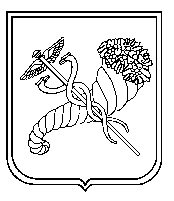 № з/пПІБ педагогічного працівникаНапрямЗаклад освіти Селезньов Олексій ІгоровичГеографія (короткотривалі – 30 год.)ХЗОШ №41Головний спеціаліст Управління освіти - уповноважена особа з питань запобігання та виявлення корупції                            О.М.СТЕЦКО